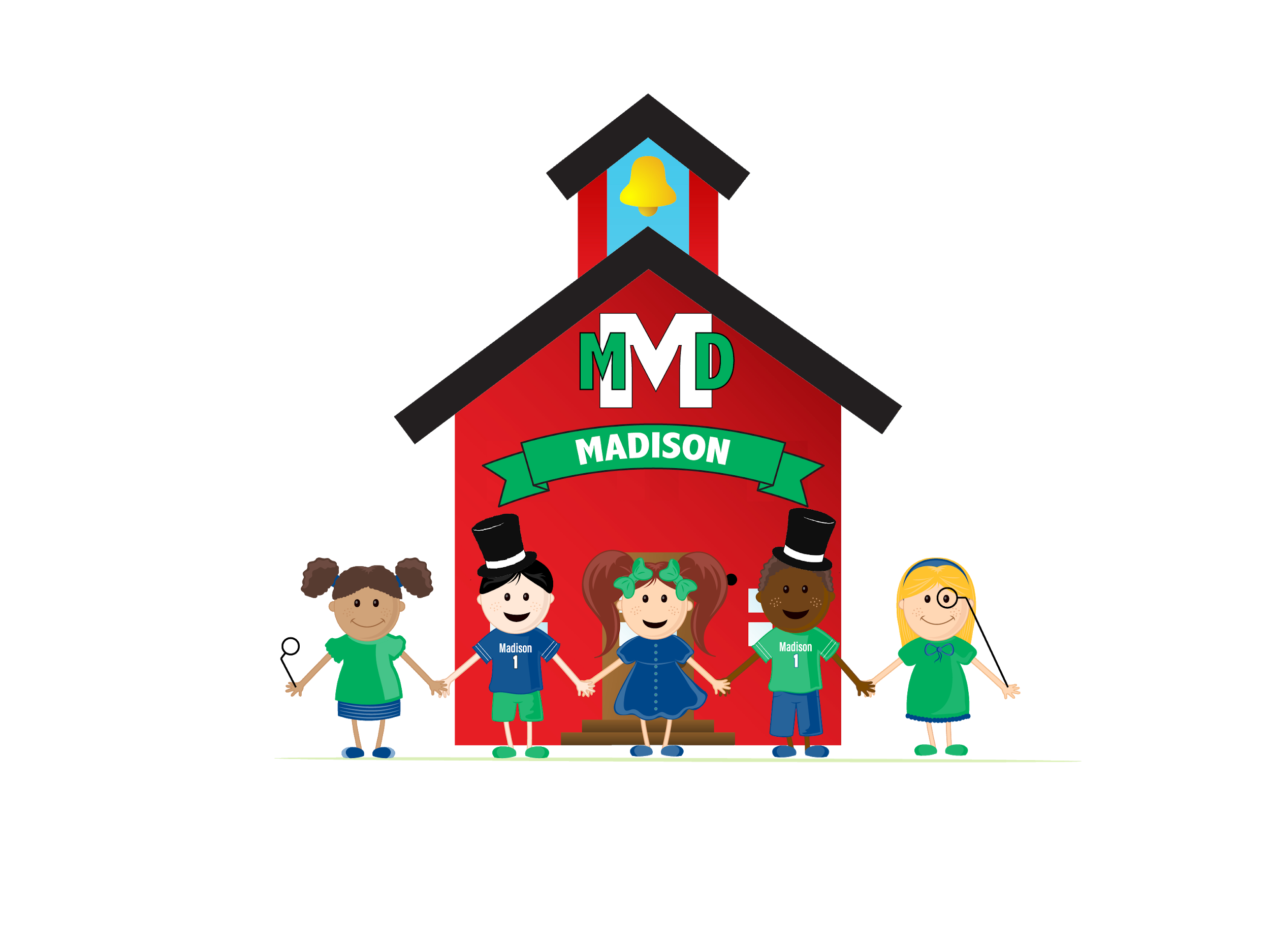 MADISON EARLY CHILDHOOD EDUCATION CENTER	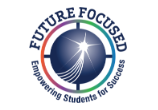 130 W. Madison StreetElmhurst, Illinois  60126				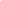 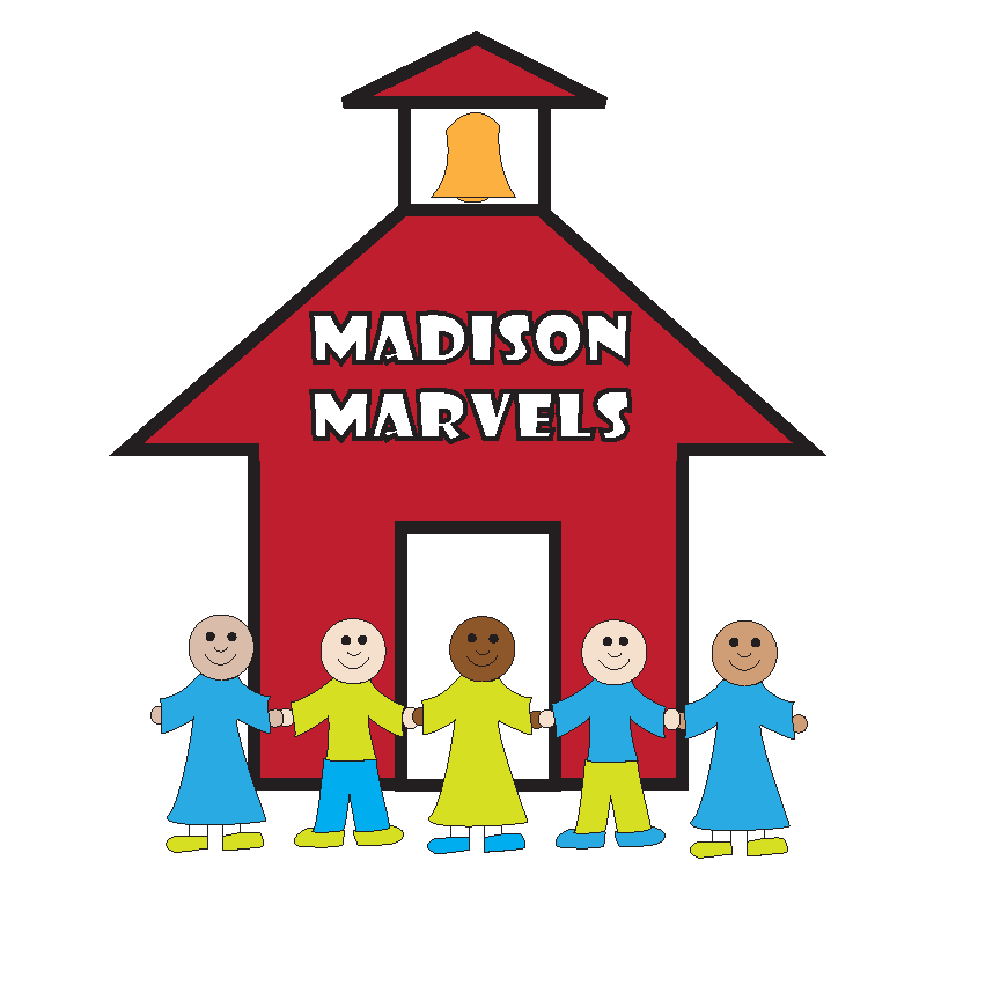 (630) 617-2385• Fax: (630) 617-8212          			                                           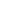 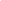 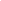  Ms. Susan Kondrat - Principal	2019-2020 AM Student Supply List1 full-sized backpack1 notebook to keep in backpack1 full set of extra clothing--please put in a ziplock bag with your child’s name on it1 24-ct. box Crayola Crayons1 4-oz. bottle Elmers Glue2 100-ct. boxs 5 oz. Dixie Cups—NOT 3 oz.2 300-ct. package paper napkins2 rolls paper towels1 100-ct. package baby wipes1 disposable plastic tablecloth (size: 54 x 108 inches)1 4-pack Play-Doh 20-oz. size1 30-oz. bag or bottle popcorn kernels--not poppedBoy Students please also bring 1 box of 2 Gallon Ziploc BagsGirl Students please also bring 1 box  of Sandwich Size Ziploc BagsWish List Items for Sensory Play:paper shredbag of dirt—organic, fertilizer free kinetic sandpremium play sandMADISON EARLY CHILDHOOD EDUCATION CENTER	130 W. Madison StreetElmhurst, Illinois  60126				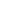 (630) 617-2385• Fax: (630) 617-8212          			                                           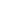 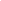 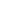  Ms. Susan Kondrat - Principal	2019-2020 PM Student Supply List1 full-sized backpack1 notebook to keep in backpack1 full set of extra clothing--please put in a ziplock bag with your child’s name on it1 8-ct. box THICK Crayola Markers1 4-ct. pack Play-Doh 20-oz. size2 100-ct. box 5 oz. Dixie Cups—NOT 3 oz.2 rolls paper towels1 200-ct. box Tissue1 300-ct. package paper napkins2 100-ct. package baby wipes1 disposable plastic tablecloth (size: 54 x 108 inches)1 16-oz. or larger bag dried black beansBoy Students please also bring 1 2-pack glue sticksGirl Students please also bring 1 set 8-color watercolorsWish List Items for Sensory Play:paper shredbag of dirt—organic, fertilizer free kinetic sandpremium play sand